Volcano VocabularyTASK 1: Match up the term with the correct definition.TASK 2: Write a sentence using as many of the terms as you can.TASK 3: Label the diagram using the missing words.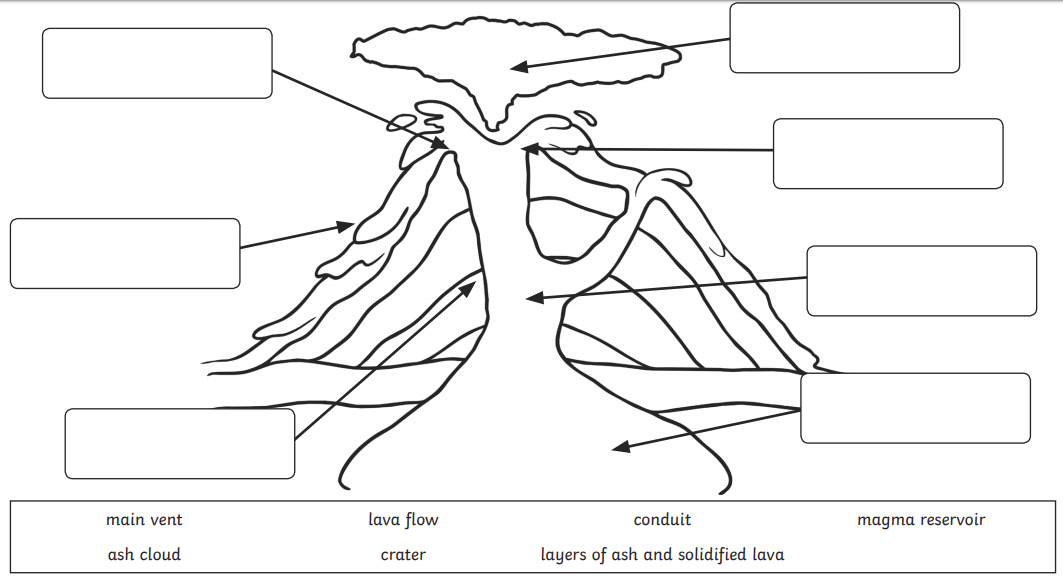 TASK 3: Put the following sentences in the correct order to describe the formation of a volcano.Pressure builds up inside the EarthThe lava from the eruption cools to form new rockMagma rises through cracks in the Earth’s crustThe pressure is released through an eruption of lavaAfter several eruptions the rock builds up and a volcano formsTermDefinitionMantleThe layer between the crust and the outer core of the earth.MagmaMolten rock flowing from the vent of a volcano during an eruption.VolcanoThe rocky outer layer of the earth.ActiveA vent in the earth’s surface from which lava pours out during an eruption.LavaA volcano that hasn’t erupted recently and is not expected to erupt again.EruptionMolten (liquid) rock beneath the earth’s surface.ExtinctThe name of the process in which solids, liquids or gases are expelled through a vent in the earth’s surface.CrustThe centre of the earth which is made of nickel and iron.11. Corei. Tiny pieces of rock or lava blasted into the air during a volcanic eruption.12. Ashj. A volcano that has erupted recently or is erupting now.